REGISTRO ATTIVITÀ’ PEER TO PEERORDINE DI SCUOLA _____________________________DOCENTE TUTOR _______________________________DOCENTE NEOIMMESSO _________________________3 ORE DI PROGETTAZIONE4 ORE ATTIVITA’ DI OSSERVAZIONE DA PARTE DEL DOCENTE NEOIMMESSO4 ORE ATTIVITA’ DI OSSERVAZIONE DA PARTE DEL DOCENTE TUTOR1 ORA ATTIVITA’ DI VERIFICA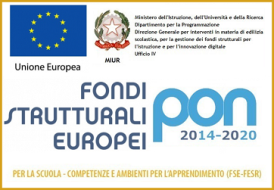 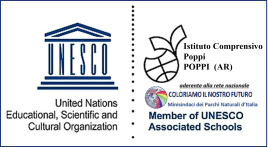 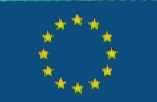 Viale F.Turati 1/R52011  Bibbiena (Ar) Tel : 0575593037 Fax: 0575593137 c.f. 94004080514 cod. mecc.ARIC82800RAmbito territoriale AR3 - USR Toscana -  UST Arezzo  - Sito ufficiale www. https://www.icdovizibibbiena.edu.itindirizzi  e mail :  aric82800r@istruzione.it  -  aric82800r@pec.istruzione.it  Viale F.Turati 1/R52011  Bibbiena (Ar) Tel : 0575593037 Fax: 0575593137 c.f. 94004080514 cod. mecc.ARIC82800RAmbito territoriale AR3 - USR Toscana -  UST Arezzo  - Sito ufficiale www. https://www.icdovizibibbiena.edu.itindirizzi  e mail :  aric82800r@istruzione.it  -  aric82800r@pec.istruzione.it  Viale F.Turati 1/R52011  Bibbiena (Ar) Tel : 0575593037 Fax: 0575593137 c.f. 94004080514 cod. mecc.ARIC82800RAmbito territoriale AR3 - USR Toscana -  UST Arezzo  - Sito ufficiale www. https://www.icdovizibibbiena.edu.itindirizzi  e mail :  aric82800r@istruzione.it  -  aric82800r@pec.istruzione.it  GIORNODALLE ORE…ALLE ORE…ARGOMENTO DELLA PROGETTAZIONEFIRMA DOCENTE E TUTORGIORNODALLE ORE…ALLE ORE…ARGOMENTO DIOSSERVAZIONEFIRMA DOCENTE E TUTORGIORNODALLE ORE…ALLE ORE…ARGOMENTO DIOSSERVAZIONEFIRMA DOCENTE E TUTORGIORNODALLE ORE…ALLE ORE…ANNOTAZIONIFIRMA DOCENTE E TUTOR